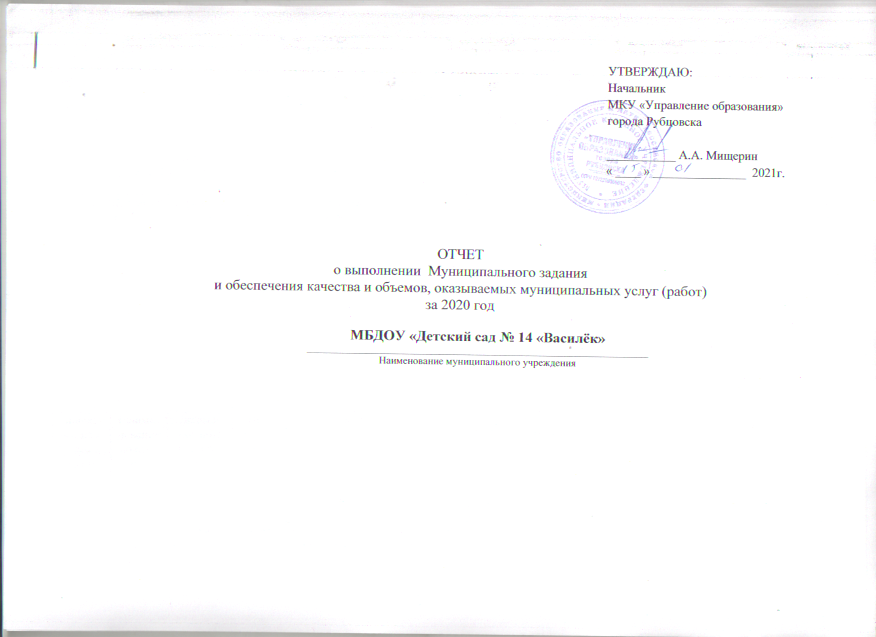 УТВЕРЖДАЮ:Начальник МКУ «Управление образования» города Рубцовска___________ А.А. Мищерин	« ____ » _______________  2021г.ОТЧЕТо выполнении  Муниципального задания и обеспечения качества и объемов, оказываемых муниципальных услуг (работ)за 2020 годМБДОУ «Детский сад № 14 «Василёк»_________________________________________________________________________Наименование муниципального учрежденияОТЧЕТо выполнении  Муниципального задания и обеспечения качества и объемов, оказываемых муниципальных услуг (работ)за 2020 годМБДОУ «Детский сад № 14 «Василёк»Наименование муниципальной услуги:  Реализация основных общеобразовательных программ  дошкольного образования.          1.1. Сведения о фактическом достижении показателей, характеризующих качество муниципальной услуги3.Сведения о фактическом достижении показателей, характеризующих объем муниципальной услуги:	Заведующий МБДОУ                      _______________________                                   В.И. Косолапова                                       «Детский сад № 14 «Василёк»                 (подпись)                                                              (расшифровка)Приложение № 1	к п. 1.1Сводная анкета постепени удовлетворенности родителей (законных представителей)условиями и качеством предоставляемой муниципальной услуги в части реализации основных общеобразовательных программ дошкольного образованияВ опросе принимали участие  70  родителей/законных представителей (100%)Удовлетворены качеством предоставляемых услуг –   70 чел.  (100 %)Не удовлетворены качеством предоставляемых услуг –  0 чел (0 %)                                                                                                                                                                                                      Приложение № 2		        к п. 2.1 Сводная анкета по степени удовлетворенности родителей (законных представителей)условиями и качеством предоставляемой муниципальной услугив части  создания условий для осуществления присмотра и ухода  за детьми В опросе принимали участие  70   родителей/законных представителей (99 %)Удовлетворены качеством предоставляемых услуг – 69 чел  (99  %)Не удовлетворены качеством предоставляемых услуг – 1  чел (0 %)Отчёт об исполнении муниципального задания за 2020 годПояснительная записка Муниципальное задание на  2020 год было утверждено начальником МКУ «Управление образования» г. Рубцовска А.А. Мищериным 23.12.2019 года на оказание следующих муниципальных услуг, потребителями которых являются воспитанники в возрасте от 3 лет: Реализация адаптированной основной образовательной программы дошкольного образования.Осуществление присмотра и ухода.Оценка эффективности и результативности выполнения муниципального задания за 2020 год осуществлялась по следующим критериям:1. объёмы оказания муниципальных услуг;2. качество оказания муниципальной услуги.Характеристика запланированных и фактических результатов выполнения муниципального задания за 2020 год: 1. Оценка выполнения муниципального задания на оказание муниципальной услуги по критерию «объем оказания муниципальных услуг» (в натуральных показателях). Фактический объём выполнения показателя в целом  соответствует полному объему выполнения плановых показателей. Плановое количество потребителей муниципальной услуги  70. Фактическая численность детей в ДОУ за отчетный период составила  70 воспитанников, из них, детей-инвалидов  - 21 человек; детей, находящихся под опекой – 3 воспитанника. Оценка выполнения по данному критерию составила – 100%2. Оценка выполнения муниципального задания на оказание муниципальной услуги по критерию «качество оказания муниципальных услуг». Анализ исполнения муниципального задания по критерию «качество оказания муниципальных услуг» показал:            - адаптированная основная образовательная программа дошкольного образования реализована в полном объеме. Доля обучающихся освоивших образовательную программу дошкольного образования составляет 100%;            - количество посещенных воспитанниками дней от запланированных – объём услуги составляет 86 %.           Плановое количество посещенных воспитанниками дней 70%.  - учреждение  на 100% укомплектовано педагогическими и руководящими работниками;           - доля родителей удовлетворенных качеством предоставленной услуги в части реализации адаптированной основной образовательной программы дошкольного образования составляет 100%.  - доля родителей удовлетворенных в части создания условий для осуществления  присмотра и ухода за детьми составляет 99%.           Информирование потребителей муниципальной услуги осуществляется через СМИ, официальный сайт, размещение материалов на стендах, родительских собраниях. Встречи с родителями сопровождались видеозаписями, презентациями.           Информационное обеспечение образовательного процесса реализовано на 100 %, что соответствует выполнению муниципального задания.               Характеристика факторов, повлиявших на отклонение фактических результатов выполнения задания от запланированных:1. Четыре педагога вновь прибывшие, отработавшие менее 2-х лет в учреждении не имеют категории и два педагога – молодые специалисты. Это повлияло на показатель «Доля педагогов, имеющих квалификационную категорию» - 87%.2. С 30.03.2020г. по 31.05.2020г. была приостановлена образовательная деятельность по Указам Президента РФ, приказами Министерства образования и науки Алтайского края и приказами МКУ «Управления» г.Рубцовска в связи с коронавирусной инфекцией. С 01.06.2020г. по 31.07.2020г. детский сад закрыт на ремонтные работы. Это повлияло на показатель «Количество посещённых воспитанниками дней от запланированных» - 86%.           Выводы о степени достижения плановых значений показателей качества и (или) объема муниципальных услуг, результатов выполнения работ: Сравнительный анализ планового и фактического значений выполнения муниципального задания показал, что в части требований к объему и качеству услуг значения показателей качества, показателей объёма муниципальных услуг  в целом все  выполнены, соответствуют допустимым нормам.  Информация о проведенных мероприятиях по улучшению качества оказания муниципальных услуг:      1. Осуществляется информационная кампания по привлечению воспитанников в  возрасте от 1,6 лет  на консультационный пункт. В соответствии с запросом родителей за 2020 год оказана помощь в форме индивидуальных консультаций, методических рекомендаций, диагностических обследований.        Количество обратившихся родителей составило - 47 человек.      2. В январе 2020 года получен Сертификат соответствия социально ориентированной некоммерческой организации требованиям законодательства в области социально-трудовых отношений № 22НО-499. Сертификат выдан упрвлением Алтайского края по труду и занятости населения.     3. 17 марта 2020 года  проведено родительское собрание. Повестка дня: 1.Профилактика жестокого обращения родителей с детьми. 2. Готовность ребенка к школе 3. Организация и анализ питания детей за январь и февраль 2020 г. 4. Разное.     4.  27 марта 2020 года воспитатель Шапорева Т.А.. аттестована на первую квалификационную категорию.     5. В течение марта 2020 года десять педагогов получили сертификаты о прохождении курсов вебинаров по актуальным проблемам дошкольного образования России при поддержке Фонда президентских грантов.       6. Соловкова О.С., учитель-дефектолог, заняла I место в профессиональном конкурсе «Неделя педагогического мастерства – 2020».     7. Разработана и направлена программа духовно-нравственного и гражданско-патриотического воспитания «Дом, в котором я живу» на региональный этап Всероссийского конкурса в области педагогики, воспитания и работы с детьми и молодежью до 20 лет «За нравственный подвиг учителя».     8. Направлена статья о работе первичной профсоюзной организации детского  сада в газету «Мой профсоюз».     9. Борченко А.Е., секретарь, прошла профессиональную переподготовку в КГБПОУ «Рубцовский педагогический колледж» по квалификации «Воспитатель детей дошкольного возраста». Диплом о профессиональной переподготовке получен 18.03.2020г.     10.  С 30.03.2020г. по 31.05.2020г . детский сад приостановил образовательную деятельность в соостветствии с Указом  президента РФ об объявлении в РФ нерабочих дней, в целях обеспечения санитарно-эпидемиологического благополучия населения.      11. 10.04.2020г. 15 педагогов, заведующий и зам.зав по ВМР  приняли участие в онлайн-конференции «Как детским садам организовать работу и обучение в период пандемии коронавируса» при негосударственном образовательном частным учрежеднием «Актион-МЦФЭР» г.Москва, с получением сертификатов.  12. С 29.05.2020г п 01.06.2020г. 16 педагогов, заведующий и зам.зав по ВМР прошли дистанционное обучение по программе повышения квалификации «Профилактика коронавируса, гриппа и других острых респириаторных вирусных инфекций в общеобразовательных организациях» в объеме 16 часов, при ООО «Центр инновационного образования и воспитания» г Саратов, с получением удостоверений.   13. С 01.06.2020г. по 18.06.2020г. заведующий и зам.зав. по ВМР прошли дистанционные курсы  повышения квалификации по теме: «Управление проектированием образовательной среды в условиях инклюзии (дошкольное образование)» в объеме 32 часа, при КАУ ДПО «Алтайский институт развития образования имени А.М. Топорова», с получением удостоверений.  14. С 15.06.2020 по 22.06.2020г. 15 педагогов прошли курсы повышения квалификации по теме: «Актуальные вопросы преподавания родных языков», в объеме 36 часов при КАУ ДПО «Алтайский институт развития образования имени А.М. Топорова» и получили удостоверения.  15. В июне проведено метрологическое обслуживание (поверка) бактерицидных ламп – 8 шт., тонометра – 1 шт.  16. Оформлена заявка в Администрацию г.Рубцовска на спиливание травмоопасных стволов и веток деревьев, в количестве 22 шт.  17. В июне - июле выполнены все пункты предписания от 18.02.2020г. № 28/1/16  ТОНД № 4 ГУ МЧС России по Алтайскому краю:         - во всем здании на путях эвакуации установлено аварийное освещение путей эвакуации;       - дверь в бытовом помещении, предназначенном для хранения белья, с пределом огнестойкости EI 60 установлена;       - дверь в бытовом помещении, предназначенном для хранения продуктов питания, с пределом огнестойкости EI 60 установлена.  18.  В июне проведены работы по электрическим измерениям и испытаниям электроустановок на пищеблоке, прачечной  и в групповых комнатах, где установлены водонагреватели.  19. В августе 2020г. Косолапова В.И., заведующий  и  Рогозина М.Н., зам.заведующего по ВМР получили сертификаты за представление опыта эффективной инклюзивной работы в рамках курсов повышения квалификации «Управление проектированием образовательной среды в условиях инклюзии (дошкольное образование)» и проекта «Эффективный руководитель». 20. Заведующий, зам.заведующего по ВМР внесены в список членов Ассоциации руководителей ДОУ Алтайского края. 21. с 14.09.2020г. проходят педагогическую практику 5 педагогов из детских садов г.Рубцовска, студенты 3 курса специального (дефектологического) отделения Алтайского государственного педагогического университета.22. Диплом III Всероссийского открытого конкурса практикума с международным участием «Лучший сайт образовательной организации – 2020».23. В октябре 2020 года составлен локальный сметный расчет на монтаж и установку теневых навесов, стоимость работы будет внесена в проект бюджета на 2021 год.24. В ноябре 2020 года учитель-дефектолог Лихачева Е.А. приняла участие в региональном фестивале психолого-педагогических проектов Недели психологии-2020 «Мир один для всех!» и получила сертификат участника. 25. В декабре 2020 года 17 педагогов прошли курсы повышения квалификации по теме: «Управление проектированием образовательной среды в условиях инклюзии (дошкольное образование)», в объеме 32 часа при КАУ ДПО «Алтайский институт развития образования имени А.М. Топорова» и получили удостоверения.26. В декабре 2020 года воспитатель Ташкеева Л.В., учитель- дефектолог Соловкова О.С.. аттестованы на высшую квалификационную категорию.27. 16 декабря 2020 года направлены материалы для участия в конкурсе на присвоение статуса Инновационных площадок ФГБНУ « Институт изучения детства, семьи и воспитания Российской академии образования».28. В декабре 2020 года произведено спиливание стволов травмоопасных деревьев на территории детского сада в количестве 11 штук.29. В ноябре-декабре 2020 года установлены ультрафиолетовые бактерицидные рециркуляторы в каждой возрастной группе и других помещениях детского сада, в количестве 13 штук.         Характеристика перспектив выполнения учреждением муниципального задания в соответствии с утвержденными объемами задания и порядком оказания муниципальных услуг        Для улучшения показателя по критерию «качество оказания муниципальных услуг» планируется:          - продолжать работу по модулю АИС «Сетевой край. Образование», обеспечивая постоянную актуальность данных о контингенте обучающихся, работников с учетом соблюдения требований федерального законодательства в области защиты персональных данных;         - В АИС «Е-услуги. Образование», ежемесячно заполнять данные о числе дней, проведенных воспитанниками в группе в текущем месяце;         -продолжать размещать на сайте  bus.gov.ru документы о деятельности ДОУ;          - проводить мероприятия по профилактике заболеваемости и укреплению здоровья восптанников; -  продолжать проводить противоэпидемиологические мероприятия согласно СП 3.1/2.4.3598-20 «Санитарно-эпидемиологические требования к устройству, содержанию и организации работы образовательных организаций и других объектов социальной инфраструктуры для детей и молодежи в условиях распространения новой коронавирусной инфекции (COVID-19);          -продолжать сотрудничество с родителями консультационного пункта «Особый ребёнок» с целью повышения педагогической и психологической компетентности родителей в вопросах воспитания детей с ОВЗ и популяризации ДОУ среди родителей;         - осуществлять мониторинг по повышению курсов квалификации.Заведующий МБДОУ «Детский сад № 14 «Василёк»    _______________                      В.И. Косолапова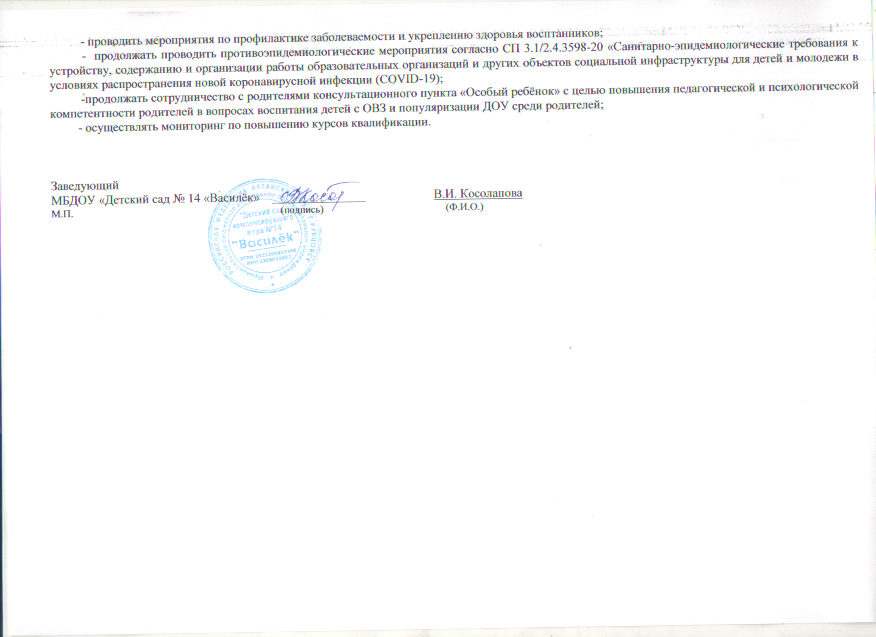 М.П.                                                                                (подпись)                                               (Ф.И.О.)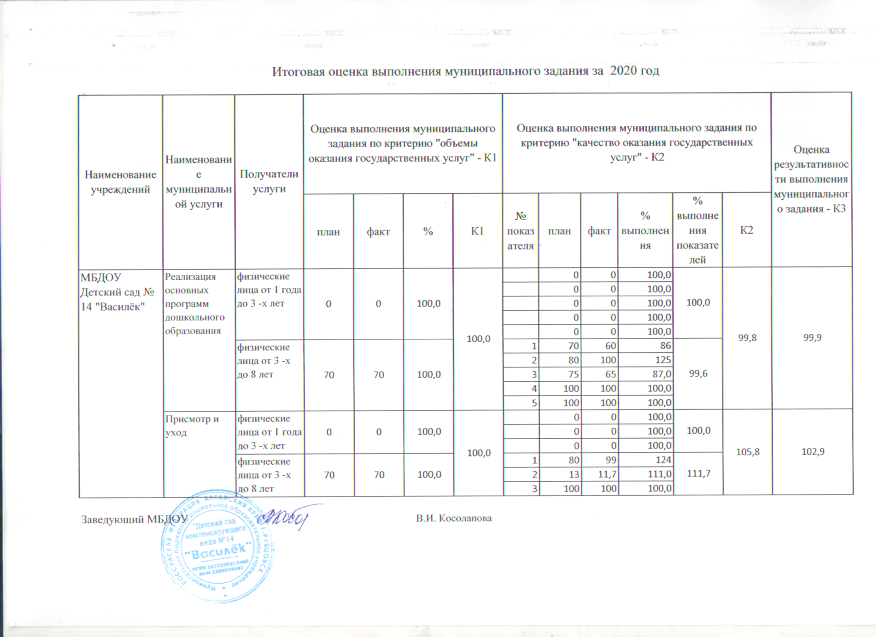 Показатель, характеризующий содержание муниципальной услугиПоказатель, характеризующий содержание муниципальной услугиПоказатель, характеризующий содержание муниципальной услугиПоказатель, характеризующий условия (формы) оказания муниципальной услугиПоказатель, характеризующий условия (формы) оказания муниципальной услугиПоказатель качества муниципальной услугиЗначение показателя качества муниципальной услугиЗначение показателя качества муниципальной услугиЗначение показателя качества муниципальной услугиЗначение показателя качества муниципальной услугиЗначение показателя качества муниципальной услугиПричины отклонения от запланированного значения показателяПричины отклонения от запланированного значения показателяИсточник информации о фактическом значении показателяИсточник информации о фактическом значении показателя(наименование показателя)(наименование показателя)(наименование показателя)(наименование показателя)наименование показателянаименование показателяПланна 12 месяцев 2020 годаПланна 12 месяцев 2020 годаФакт за  12 месяцев2020 годаФакт за  12 месяцев2020 годаИсполнение1234667788910101111Реализация основных общеобразовательных программ дошкольного образования Федеральный государственный образовательный стандарт дошкольного образованияФизические лица в возрасте от 1 года  до 3-х лет ОчнаяКоличество посещённых воспитанниками дней от запланированных. Количество посещённых воспитанниками дней от запланированных. -----ТабельпосещаемостиТабельпосещаемостиРеализация основных общеобразовательных программ дошкольного образования Федеральный государственный образовательный стандарт дошкольного образованияФизические лица в возрасте от 1 года  до 3-х лет ОчнаяДоля родителей (законных представителей), удовлетворенных качеством предоставляемой услугиДоля родителей (законных представителей), удовлетворенных качеством предоставляемой услуги-----Реализация основных общеобразовательных программ дошкольного образования Федеральный государственный образовательный стандарт дошкольного образованияФизические лица в возрасте от 1 года  до 3-х лет ОчнаяДоля педагогов, имеющих квалификационную категориюДоля педагогов, имеющих квалификационную категорию-----Аттестационные листыАттестационные листыРеализация основных общеобразовательных программ дошкольного образования Федеральный государственный образовательный стандарт дошкольного образованияФизические лица в возрасте от 1 года  до 3-х лет ОчнаяДоля педагогов, прошедших курсы повышения квалификацииДоля педагогов, прошедших курсы повышения квалификации-----Удостоверения и сертификаты о повышении квалификацииУдостоверения и сертификаты о повышении квалификацииРеализация основных общеобразовательных программ дошкольного образования Федеральный государственный образовательный стандарт дошкольного образованияФизические лица в возрасте от 1 года  до 3-х лет ОчнаяДоля своевременно устраненных образовательным учреждением нарушений, выявленных в результате проверок органами исполнительной власти субъектов Российской Федерации, осуществляющими функции по контролю и надзору в сфере образованияДоля своевременно устраненных образовательным учреждением нарушений, выявленных в результате проверок органами исполнительной власти субъектов Российской Федерации, осуществляющими функции по контролю и надзору в сфере образования-----Акт проверки, предписание. Отчет об исполнении предписаний.Акт проверки, предписание. Отчет об исполнении предписаний.Реализация основных общеобразовательных программ дошкольного образования Федеральный государственный образовательный стандарт дошкольного образованияФизические лица в возрасте от 3-х   до 8 летОчнаяКоличество посещённых воспитанниками дней от запланированных. Количество посещённых воспитанниками дней от запланированных. 7070606086С марта 2020г. по август 2020г. в период повышенной готовности учреждение не функционировало. С марта 2020г. по август 2020г. в период повышенной готовности учреждение не функционировало. ТабельпосещаемостиТабельпосещаемостиРеализация основных общеобразовательных программ дошкольного образования Федеральный государственный образовательный стандарт дошкольного образованияФизические лица в возрасте от 3-х   до 8 летОчнаяДоля родителей (законных представителей), удовлетворенных качеством предоставляемой услугиДоля родителей (законных представителей), удовлетворенных качеством предоставляемой услуги8080100100125Приложение № 1(сводная анкета)Приложение № 1(сводная анкета)Реализация основных общеобразовательных программ дошкольного образования Федеральный государственный образовательный стандарт дошкольного образованияФизические лица в возрасте от 3-х   до 8 летОчнаяДоля педагогов, имеющих квалификационную категориюДоля педагогов, имеющих квалификационную категорию7575656587Четыре педагога вновь прибывшие, отработавшие менее 2-х лет в учреждении не имеют категории и два педагога – молодые специалисты.Четыре педагога вновь прибывшие, отработавшие менее 2-х лет в учреждении не имеют категории и два педагога – молодые специалисты.Аттестационные листыАттестационные листыРеализация основных общеобразовательных программ дошкольного образования Федеральный государственный образовательный стандарт дошкольного образованияФизические лица в возрасте от 3-х   до 8 летОчнаяДоля педагогов, прошедших курсы повышения квалификацииДоля педагогов, прошедших курсы повышения квалификации100100100100100Удостоверения и сертификаты о повышении квалификацииУдостоверения и сертификаты о повышении квалификацииРеализация основных общеобразовательных программ дошкольного образования Федеральный государственный образовательный стандарт дошкольного образованияФизические лица в возрасте от 3-х   до 8 летОчнаяДоля своевременно устраненных образовательным учреждением нарушений, выявленных в результате проверок органами исполнительной власти субъектов Российской Федерации, осуществляющими функции по контролю и надзору в сфере образованияДоля своевременно устраненных образовательным учреждением нарушений, выявленных в результате проверок органами исполнительной власти субъектов Российской Федерации, осуществляющими функции по контролю и надзору в сфере образования100100100100100Акт проверки, предписание. Отчет об исполнении предписаний.Наименование муниципальной услуги:  Присмотр и уход2.1. Сведения о фактическом достижении показателей, характеризующих качество муниципальной услугиНаименование муниципальной услуги:  Присмотр и уход2.1. Сведения о фактическом достижении показателей, характеризующих качество муниципальной услугиНаименование муниципальной услуги:  Присмотр и уход2.1. Сведения о фактическом достижении показателей, характеризующих качество муниципальной услугиНаименование муниципальной услуги:  Присмотр и уход2.1. Сведения о фактическом достижении показателей, характеризующих качество муниципальной услугиНаименование муниципальной услуги:  Присмотр и уход2.1. Сведения о фактическом достижении показателей, характеризующих качество муниципальной услугиНаименование муниципальной услуги:  Присмотр и уход2.1. Сведения о фактическом достижении показателей, характеризующих качество муниципальной услугиНаименование муниципальной услуги:  Присмотр и уход2.1. Сведения о фактическом достижении показателей, характеризующих качество муниципальной услугиНаименование муниципальной услуги:  Присмотр и уход2.1. Сведения о фактическом достижении показателей, характеризующих качество муниципальной услугиНаименование муниципальной услуги:  Присмотр и уход2.1. Сведения о фактическом достижении показателей, характеризующих качество муниципальной услугиНаименование муниципальной услуги:  Присмотр и уход2.1. Сведения о фактическом достижении показателей, характеризующих качество муниципальной услугиНаименование муниципальной услуги:  Присмотр и уход2.1. Сведения о фактическом достижении показателей, характеризующих качество муниципальной услугиНаименование муниципальной услуги:  Присмотр и уход2.1. Сведения о фактическом достижении показателей, характеризующих качество муниципальной услугиНаименование муниципальной услуги:  Присмотр и уход2.1. Сведения о фактическом достижении показателей, характеризующих качество муниципальной услугиНаименование муниципальной услуги:  Присмотр и уход2.1. Сведения о фактическом достижении показателей, характеризующих качество муниципальной услугиНаименование муниципальной услуги:  Присмотр и уход2.1. Сведения о фактическом достижении показателей, характеризующих качество муниципальной услугиНаименование муниципальной услуги:  Присмотр и уход2.1. Сведения о фактическом достижении показателей, характеризующих качество муниципальной услуги1234667889910101011Присмотр и уходСоздание условий для осуществления присмотра и ухода за детьми дошкольного возрастаФизические лица в возрасте от 1 года  до 3-х летДоля родителей (законных представителей), удовлетворенных условиями и качеством предоставляемой услуги Доля родителей (законных представителей), удовлетворенных условиями и качеством предоставляемой услуги -----Присмотр и уходСоздание условий для осуществления присмотра и ухода за детьми дошкольного возрастаФизические лица в возрасте от 1 года  до 3-х летКоличество дней, пропущенных одним ребенком по болезниКоличество дней, пропущенных одним ребенком по болезни-----Табель посещаемости, справки заболеваемостиПрисмотр и уходСоздание условий для осуществления присмотра и ухода за детьми дошкольного возрастаФизические лица в возрасте от 1 года  до 3-х летДоля своевременно устраненных общеобразовательным учреждением нарушений, выявленных в результате проверок контролирующими  органами исполнительной власти субъектов Российской Федерации, осуществляющими функции по контролю и надзору (Роспотребнадзор, госпожнадзор и др.)Доля своевременно устраненных общеобразовательным учреждением нарушений, выявленных в результате проверок контролирующими  органами исполнительной власти субъектов Российской Федерации, осуществляющими функции по контролю и надзору (Роспотребнадзор, госпожнадзор и др.)-----Акт проверки, предписание. Отчет об исполнении предписаний Присмотр и уходСоздание условий для осуществления присмотра и ухода за детьми дошкольного возрастаФизические лица в возрасте от  3-х   до 8 лет ОчнаяДоля родителей (законных представителей), удовлетворенных условиями и качеством предоставляемой услугиДоля родителей (законных представителей), удовлетворенных условиями и качеством предоставляемой услуги809999124124Приложение № 2(сводная анкета)Присмотр и уходСоздание условий для осуществления присмотра и ухода за детьми дошкольного возрастаФизические лица в возрасте от  3-х   до 8 лет ОчнаяКоличество дней, пропущенных одним ребенком по болезниКоличество дней, пропущенных одним ребенком по болезни1311,711,7111111Табель посещаемости, справки заболеваемости. Присмотр и уходСоздание условий для осуществления присмотра и ухода за детьми дошкольного возрастаФизические лица в возрасте от  3-х   до 8 лет ОчнаяДоля своевременно устраненных общеобразовательным учреждением нарушений, выявленных в результате проверок контролирующими  органами исполнительной власти субъектов Российской Федерации, осуществляющими функции по контролю и надзору (Роспотребнадзор, госпожнадзор и др.)Доля своевременно устраненных общеобразовательным учреждением нарушений, выявленных в результате проверок контролирующими  органами исполнительной власти субъектов Российской Федерации, осуществляющими функции по контролю и надзору (Роспотребнадзор, госпожнадзор и др.)100100100100100Виды нарушений:1. Во всем здании на путях эвакуации отсутствует аварийное освещение путей эвакуации.2. Дверь в бытовом помещении, предназначенном для хранения белья должны быть с пределом огнестойкости EI 60.3. Дверь в бытовом помещении, предназначенном для хранения продуктов питания должна быть с пределом огнестойкости EI 60.Виды нарушений:1. Оборудовать МБДОУ «Детский сад № 14 «Василёк» 4 групповыми теневыми навесами. Виды нарушений:1. Представить корректирующие индивидуальные сведения по форме СЗВ-КОРР, утвержденной постановлением Правления Пенсионного фонда России от 06.12.2018 № 507н, в части специального страхового стажа, дающего право на досрочное назначение страховой пенсии в связи с особыми условиями труда, за 2017,2018,2019 годы.Виды нарушений:1. Во всем здании на путях эвакуации отсутствует аварийное освещение путей эвакуации.2. Дверь в бытовом помещении, предназначенном для хранения белья должны быть с пределом огнестойкости EI 60.3. Дверь в бытовом помещении, предназначенном для хранения продуктов питания должна быть с пределом огнестойкости EI 60.Виды нарушений:1. Оборудовать МБДОУ «Детский сад № 14 «Василёк» 4 групповыми теневыми навесами. Виды нарушений:1. Представить корректирующие индивидуальные сведения по форме СЗВ-КОРР, утвержденной постановлением Правления Пенсионного фонда России от 06.12.2018 № 507н, в части специального страхового стажа, дающего право на досрочное назначение страховой пенсии в связи с особыми условиями труда, за 2017,2018,2019 годы.Виды нарушений:1. Во всем здании на путях эвакуации отсутствует аварийное освещение путей эвакуации.2. Дверь в бытовом помещении, предназначенном для хранения белья должны быть с пределом огнестойкости EI 60.3. Дверь в бытовом помещении, предназначенном для хранения продуктов питания должна быть с пределом огнестойкости EI 60.Виды нарушений:1. Оборудовать МБДОУ «Детский сад № 14 «Василёк» 4 групповыми теневыми навесами. Виды нарушений:1. Представить корректирующие индивидуальные сведения по форме СЗВ-КОРР, утвержденной постановлением Правления Пенсионного фонда России от 06.12.2018 № 507н, в части специального страхового стажа, дающего право на досрочное назначение страховой пенсии в связи с особыми условиями труда, за 2017,2018,2019 годы.1. Акт проверки ТОНД № 4 ГУ МЧС России по Алтайскому краюот 18.02.2020 № 28.Предписание от 18.02.2020г. № 28/1/16.2. Представление прокуратуры г.Рубцовска от 14.09.2020 № 02-55-20203.Акт по результатам документальной проверки УПФР в г.Рубцовске и Рубцовском районе Алтайского края                         Показатель, характеризующий содержание муниципальной услугиПоказатель, характеризующий содержание муниципальной услугиПоказатель, характеризующий содержание муниципальной услугиПоказатель, характеризующий условия (формы) оказания муниципальной услугиПоказатель объема муниципальной услугиЗначение показателя объема муниципальной услугиЗначение показателя объема муниципальной услугиЗначение показателя объема муниципальной услугиПричины отклонения от запланированного значения показателяИсточник информации о фактическом значении показателя(наименование показателя)(наименование показателя)(наименование показателя)(наименование показателя)(наименование показателя)План на 12месяцев2020годаФакт за  12 месяцев 2020годаИсполнениеПричины отклонения от запланированного значения показателяИсточник информации о фактическом значении показателя123467891011Основная общеобразовательная программа дошкольного образованияФедеральный государственный образовательный стандарт дошкольного образованияФизические лица в возрасте от 1 года до 3-х летОчнаяЧислообучающихся---ТабельпосещаемостиОсновная общеобразовательная программа дошкольного образованияФедеральный государственный образовательный стандарт дошкольного образованияФизические лица в возрасте от 1 года до 3-х летОчнаяЧислочеловеко-дней обучения---ТабельпосещаемостиОсновная общеобразовательная программа дошкольного образованияФедеральный государственный образовательный стандарт дошкольного образованияФизические лица в возрасте от 3-х  до 8 летОчнаяЧисло обучающихся7070100ТабельпосещаемостиОсновная общеобразовательная программа дошкольного образованияФедеральный государственный образовательный стандарт дошкольного образованияФизические лица в возрасте от 3-х  до 8 летОчнаяЧислочеловеко-дней обучения12040721960С марта 2020г. по август 2020г. в период повышенной готовности учреждение не функционировало.ТабельпосещаемостиПрисмотр и уход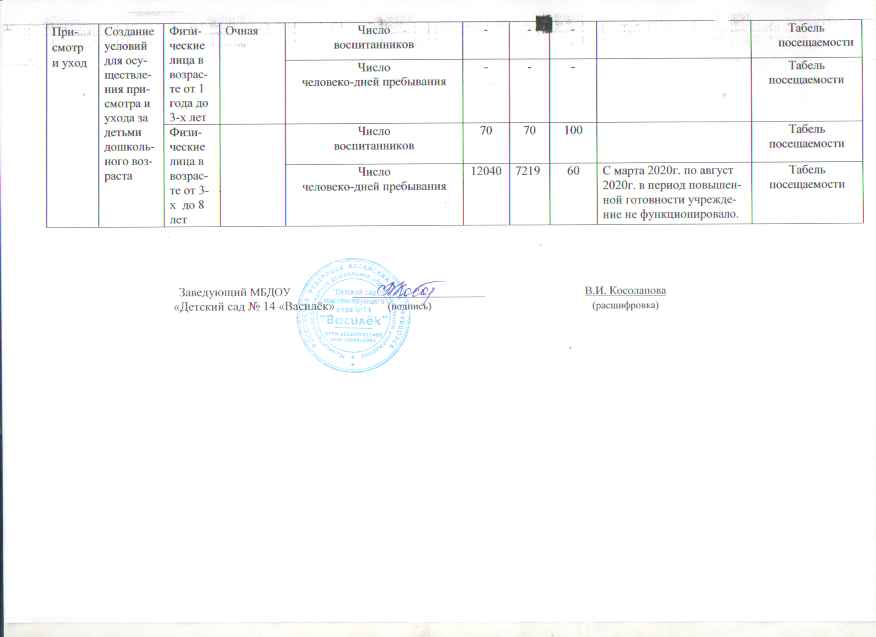 Создание условий для осуществления присмотра и ухода за детьми дошкольного возрастаФизические лица в возрасте от 1 года до 3-х летОчнаяЧисло воспитанников---ТабельпосещаемостиПрисмотр и уходСоздание условий для осуществления присмотра и ухода за детьми дошкольного возрастаФизические лица в возрасте от 1 года до 3-х летОчнаяЧислочеловеко-дней пребывания---ТабельпосещаемостиПрисмотр и уходСоздание условий для осуществления присмотра и ухода за детьми дошкольного возрастаФизические лица в возрасте от 3-х  до 8  летЧисло воспитанников7070100ТабельпосещаемостиПрисмотр и уходСоздание условий для осуществления присмотра и ухода за детьми дошкольного возрастаФизические лица в возрасте от 3-х  до 8  летЧислочеловеко-дней пребывания12040721960С марта 2020г. по август 2020г. в период повышенной готовности учреждение не функционировало.Табельпосещаемости№вопросы показателиответы1.В какой степени Вы удовлетворены качеством информации о работе учреждения (периодичность, объем, содержание):В какой степени Вы удовлетворены качеством информации о работе учреждения (периодичность, объем, содержание):В какой степени Вы удовлетворены качеством информации о работе учреждения (периодичность, объем, содержание):1.а) о целях и задачах дошкольного учреждения в области обучения и воспитания Вашего ребёнка (наличие информации в родительских уголках, рассмотрение вопроса на родительских собраниях)не удовлетворен01.а) о целях и задачах дошкольного учреждения в области обучения и воспитания Вашего ребёнка (наличие информации в родительских уголках, рассмотрение вопроса на родительских собраниях)частично удовлетворен11.а) о целях и задачах дошкольного учреждения в области обучения и воспитания Вашего ребёнка (наличие информации в родительских уголках, рассмотрение вопроса на родительских собраниях)полностью удовлетворен691.б) о режиме работы МБДОУ, группы (информирование о рабочих/нерабочих днях, времени начала и окончания работы, периоде закрытия на ремонт)не удовлетворен01.б) о режиме работы МБДОУ, группы (информирование о рабочих/нерабочих днях, времени начала и окончания работы, периоде закрытия на ремонт)частично удовлетворен61.б) о режиме работы МБДОУ, группы (информирование о рабочих/нерабочих днях, времени начала и окончания работы, периоде закрытия на ремонт)полностью удовлетворен641.в) об организации питания (наличие: информации на официальном сайте МБДОУ, меню в раздевалках групп, рассмотрение вопроса на родительских собраниях)не удовлетворен01.в) об организации питания (наличие: информации на официальном сайте МБДОУ, меню в раздевалках групп, рассмотрение вопроса на родительских собраниях)частично удовлетворен61.в) об организации питания (наличие: информации на официальном сайте МБДОУ, меню в раздевалках групп, рассмотрение вопроса на родительских собраниях)полностью удовлетворен641.г) о травмах, изменениях в состоянии здоровья воспитанника (своевременность сообщения по телефону и лично)не удовлетворен01.г) о травмах, изменениях в состоянии здоровья воспитанника (своевременность сообщения по телефону и лично)частично удовлетворен11.г) о травмах, изменениях в состоянии здоровья воспитанника (своевременность сообщения по телефону и лично)полностью удовлетворен692.В какой степени Вы удовлетворены качеством дошкольного образования воспитанников по следующим критериям:В какой степени Вы удовлетворены качеством дошкольного образования воспитанников по следующим критериям:В какой степени Вы удовлетворены качеством дошкольного образования воспитанников по следующим критериям:2.а) состояние материальной базы МБДОУ (средства обучения: телевизоры, DVD, музыкальные центры, проекторы, учебные наглядные пособия, материалы и оборудование для организации различных видов деятельности воспитанников,  и т.д.)не удовлетворен 02.а) состояние материальной базы МБДОУ (средства обучения: телевизоры, DVD, музыкальные центры, проекторы, учебные наглядные пособия, материалы и оборудование для организации различных видов деятельности воспитанников,  и т.д.)частично удовлетворен 32.а) состояние материальной базы МБДОУ (средства обучения: телевизоры, DVD, музыкальные центры, проекторы, учебные наглядные пособия, материалы и оборудование для организации различных видов деятельности воспитанников,  и т.д.)полностью удовлетворен672.б) обеспечение играми, игрушками, игровыми пособиямине удовлетворен02.б) обеспечение играми, игрушками, игровыми пособиямичастично удовлетворен52.б) обеспечение играми, игрушками, игровыми пособиямиполностью удовлетворен652.в) профессионализм педагоговне удовлетворен02.в) профессионализм педагоговчастично удовлетворен22.в) профессионализм педагоговполностью удовлетворен682.г) взаимоотношения сотрудников с воспитанникамине удовлетворен02.г) взаимоотношения сотрудников с воспитанникамичастично удовлетворен32.г) взаимоотношения сотрудников с воспитанникамиполностью удовлетворен672.д) взаимоотношения сотрудников с родителями (законными представителями)не удовлетворен02.д) взаимоотношения сотрудников с родителями (законными представителями)частично удовлетворен12.д) взаимоотношения сотрудников с родителями (законными представителями)полностью удовлетворен692.е) результаты освоения образовательной программы МБДОУне удовлетворен02.е) результаты освоения образовательной программы МБДОУчастично удовлетворен42.е) результаты освоения образовательной программы МБДОУполностью удовлетворен641.В какой степени Вы удовлетворены качеством присмотра и ухода за воспитанниками по следующим критериям: В какой степени Вы удовлетворены качеством присмотра и ухода за воспитанниками по следующим критериям: В какой степени Вы удовлетворены качеством присмотра и ухода за воспитанниками по следующим критериям: 1.а) состояние материальной базы МБДОУ (наличие необходимой мебели, посуды, постельных принадлежностей и др.)не удовлетворен11.а) состояние материальной базы МБДОУ (наличие необходимой мебели, посуды, постельных принадлежностей и др.)частично удовлетворен41.а) состояние материальной базы МБДОУ (наличие необходимой мебели, посуды, постельных принадлежностей и др.)полностью удовлетворен651.б) санитарно – гигиенические условия (чистота помещений МБДОУ, группы)не удовлетворен01.б) санитарно – гигиенические условия (чистота помещений МБДОУ, группы)частично удовлетворен21.б) санитарно – гигиенические условия (чистота помещений МБДОУ, группы)полностью удовлетворен681.в) организация питания (отсутствие повторения одних и тех же блюд или кулинарных изделий в один и тот же день или последующие два дня, ежедневное использование в питании воспитанников молока, кисломолочных напитков, мяса (или рыбы), овощей, фруктов (или соков), хлеба, круп, сливочного масла; включение в рацион питания 2 - 3 раза в неделю творога, сметаны, сыра, яиц (в том числе, в составе других блюд), соков и др.).не удовлетворен01.в) организация питания (отсутствие повторения одних и тех же блюд или кулинарных изделий в один и тот же день или последующие два дня, ежедневное использование в питании воспитанников молока, кисломолочных напитков, мяса (или рыбы), овощей, фруктов (или соков), хлеба, круп, сливочного масла; включение в рацион питания 2 - 3 раза в неделю творога, сметаны, сыра, яиц (в том числе, в составе других блюд), соков и др.).частично удовлетворен31.в) организация питания (отсутствие повторения одних и тех же блюд или кулинарных изделий в один и тот же день или последующие два дня, ежедневное использование в питании воспитанников молока, кисломолочных напитков, мяса (или рыбы), овощей, фруктов (или соков), хлеба, круп, сливочного масла; включение в рацион питания 2 - 3 раза в неделю творога, сметаны, сыра, яиц (в том числе, в составе других блюд), соков и др.).полностью удовлетворен671.г) комфортные и безопасные условия для Вашего  ребенкане удовлетворен01.г) комфортные и безопасные условия для Вашего  ребенкачастично удовлетворен21.г) комфортные и безопасные условия для Вашего  ребенкаполностью удовлетворен68